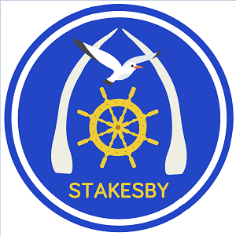 Stakesby News8 February 2019 (359)Stakesby News8 February 2019 (359)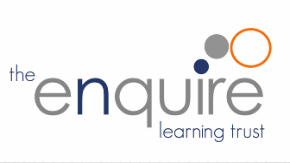 Dear Parents, Carers and FamiliesTuesday this week was ‘Safer Internet Day’ so no better time to remind our children about how to stay safe on-line.  Remind children never to share information about themselves on the internet and encourage them to be open about the games they play and the sites they visit.   Make sure your children have a trusted adult they can speak to if they are worried about anything they see on-line.As we all know the internet can be an amazing place but it is our job to make sure our children use it safely. Roy GunningDear Parents, Carers and FamiliesTuesday this week was ‘Safer Internet Day’ so no better time to remind our children about how to stay safe on-line.  Remind children never to share information about themselves on the internet and encourage them to be open about the games they play and the sites they visit.   Make sure your children have a trusted adult they can speak to if they are worried about anything they see on-line.As we all know the internet can be an amazing place but it is our job to make sure our children use it safely. Roy GunningDear Parents, Carers and FamiliesTuesday this week was ‘Safer Internet Day’ so no better time to remind our children about how to stay safe on-line.  Remind children never to share information about themselves on the internet and encourage them to be open about the games they play and the sites they visit.   Make sure your children have a trusted adult they can speak to if they are worried about anything they see on-line.As we all know the internet can be an amazing place but it is our job to make sure our children use it safely. Roy GunningDear Parents, Carers and FamiliesTuesday this week was ‘Safer Internet Day’ so no better time to remind our children about how to stay safe on-line.  Remind children never to share information about themselves on the internet and encourage them to be open about the games they play and the sites they visit.   Make sure your children have a trusted adult they can speak to if they are worried about anything they see on-line.As we all know the internet can be an amazing place but it is our job to make sure our children use it safely. Roy GunningSTARS of StakesbyThe following children have been noticed for their achievements, attitudes or effort this week and will be rewarded in this week’s Celebration Assembly:STARS of StakesbyThe following children have been noticed for their achievements, attitudes or effort this week and will be rewarded in this week’s Celebration Assembly:STARS of StakesbyThe following children have been noticed for their achievements, attitudes or effort this week and will be rewarded in this week’s Celebration Assembly:STARS of StakesbyThe following children have been noticed for their achievements, attitudes or effort this week and will be rewarded in this week’s Celebration Assembly:SCHOOL LUNCHES - Week 3Plus!  Seasonal vegetables, a selection of fresh salad and fruits, plus freshly            baked bread is available on every table.Plus!  Choice of fresh fruit & yoghurt or set pudding every day.SCHOOL LUNCHES - Week 3Plus!  Seasonal vegetables, a selection of fresh salad and fruits, plus freshly            baked bread is available on every table.Plus!  Choice of fresh fruit & yoghurt or set pudding every day.TEA TIME TERRORS3.15-5.15TEA TIME TERRORS3.15-5.15LUNCHTIME AWARDThe lunchtime award is presented this week to Ewan Locker for bring very helpful. Thank you LUNCHTIME AWARDThe lunchtime award is presented this week to Ewan Locker for bring very helpful. Thank you LUNCHTIME AWARDThe lunchtime award is presented this week to Ewan Locker for bring very helpful. Thank you LUNCHTIME AWARDThe lunchtime award is presented this week to Ewan Locker for bring very helpful. Thank you ENTERING THE PLAYGROUND BEFORE SCHOOL STARTSIn line with safeguarding guidelines please could children arrive in the school playground no earlier than 8.45am.  Please note that the gates to the Acorns Unit do not open until 8.45 and the doors to the main school do not open until 8.50amENTERING THE PLAYGROUND BEFORE SCHOOL STARTSIn line with safeguarding guidelines please could children arrive in the school playground no earlier than 8.45am.  Please note that the gates to the Acorns Unit do not open until 8.45 and the doors to the main school do not open until 8.50amENTERING THE PLAYGROUND BEFORE SCHOOL STARTSIn line with safeguarding guidelines please could children arrive in the school playground no earlier than 8.45am.  Please note that the gates to the Acorns Unit do not open until 8.45 and the doors to the main school do not open until 8.50amENTERING THE PLAYGROUND BEFORE SCHOOL STARTSIn line with safeguarding guidelines please could children arrive in the school playground no earlier than 8.45am.  Please note that the gates to the Acorns Unit do not open until 8.45 and the doors to the main school do not open until 8.50amBIKEABILITYBikeability will take place on Tuesday 19 February and Wednesday 20 February and will be for ELM CLASS ONLY. We apologise for the error on our ‘What’s Happening at Stakesby During the Spring Term 2019’ document which went out earlier this week stating that other classes would be involved.  Please make sure that both the consent form and the Bicycle and Helmet Checklist are handed in as soon as possible for any children in Elm class who would like to take part.BIKEABILITYBikeability will take place on Tuesday 19 February and Wednesday 20 February and will be for ELM CLASS ONLY. We apologise for the error on our ‘What’s Happening at Stakesby During the Spring Term 2019’ document which went out earlier this week stating that other classes would be involved.  Please make sure that both the consent form and the Bicycle and Helmet Checklist are handed in as soon as possible for any children in Elm class who would like to take part.BIKEABILITYBikeability will take place on Tuesday 19 February and Wednesday 20 February and will be for ELM CLASS ONLY. We apologise for the error on our ‘What’s Happening at Stakesby During the Spring Term 2019’ document which went out earlier this week stating that other classes would be involved.  Please make sure that both the consent form and the Bicycle and Helmet Checklist are handed in as soon as possible for any children in Elm class who would like to take part.BIKEABILITYBikeability will take place on Tuesday 19 February and Wednesday 20 February and will be for ELM CLASS ONLY. We apologise for the error on our ‘What’s Happening at Stakesby During the Spring Term 2019’ document which went out earlier this week stating that other classes would be involved.  Please make sure that both the consent form and the Bicycle and Helmet Checklist are handed in as soon as possible for any children in Elm class who would like to take part.WHAT’S HAPPENING NEXT WEEK?WHAT’S HAPPENING NEXT WEEK?WHAT’S HAPPENING NEXT WEEK?WHAT’S HAPPENING NEXT WEEK?Want your child to do well at school? Being here on time, and all the time is directly linked to their success.This week’s winners are:  BEECH Class!  Well done!Want your child to do well at school? Being here on time, and all the time is directly linked to their success.This week’s winners are:  BEECH Class!  Well done!Want your child to do well at school? Being here on time, and all the time is directly linked to their success.This week’s winners are:  BEECH Class!  Well done!Want your child to do well at school? Being here on time, and all the time is directly linked to their success.This week’s winners are:  BEECH Class!  Well done!